附件：武汉大学口腔医学院2023年度杰出校友名单及简介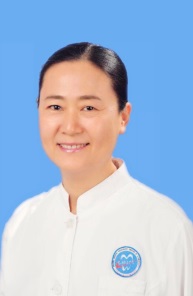 （陈文霞）陈文霞 个人主要事迹现任中华口腔医学会牙体牙髓专委会、教育专委会副主委，国家医师资格考试（口腔）试题开发专家委员会委员，"十三五"全国高校口腔专业本科核心课程《牙体牙髓病学》（第5版）规划教材的编委。广西本科高校教职委（口腔类）主任委员。博士和硕士研究生导师。  2002年从武汉大学口腔医学院毕业后回广西，致力于广西口腔医学人才培养和临床技术提升与规范，是广西现代牙髓病学临床治疗技术的开拓者。2004年至2018年先后任广西医科大学口腔医学院、附属口腔医院副院长、常委副院长，2018年至2022年任院长，2022年任院党委书记。任院长期间，学科获首批国家级一流本科专业建设点，通过首轮广西一流学科建设点验收并获第二轮广西一流学科A类，在2018、2019、2020和2021年国家三级公立医院绩效考核（口腔）中医院分别排列全国口腔专科医院第九、第七、第四和第五名，连续三年保持在A等级、CMI指数全国第二。作为发起人，促成8个东盟国家知名专家参与的中国（广西）-东盟口腔医学专家咨询委员会的成立。本人作为课程负责人《牙体牙髓病学》获第三批自治区一流本科课程，先后获"广西五一巾帼标兵"、"广西十佳女医师"、"广西优秀教育工作者"等称号。主编出版《广西居民口腔健康和医疗服务能力调查报告》，首次提供了建国后最详实的广西口腔卫生机构人力资源数据，反映10年期间广西居民在口腔健康状况和疾病谱的变化，对口腔健康的认知和卫生服务利用需求等方面的变化，为口腔卫生规划提供科学依据。共主持国家自然科学基金4项，近5年发表中文论著21篇（北大核心6篇），以第一作者/通讯作者发表SCI论文共8篇，其中中科院大类分区1区1篇，医学2区4篇。